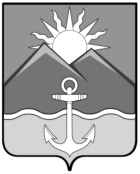 ГЛАВАХАСАНСКОГО МУНИЦИПАЛЬНОГО РАЙОНАПОСТАНОВЛЕНИЕпгт Славянкаот_21.11.2022 г.								№  33_-пг_О предоставлении Федеральному агентству по управлению государственным имуществом разрешения на изменение вида разрешенного использования земельного участка с кадастровым номером 25:20:070101:1047В соответствии со статьей 39.2Земельного кодекса Российской Федерации, статьёй 37 Градостроительного кодекса Российской Федерации, статьей 15 Федерального закона от 06.10.2003 г. № 131-ФЗ «Об общих принципах организации местного самоуправления в Российской Федерации», статьей 28 Федерального закона от 13.07.2015 г. № 212-ФЗ «О свободном порте Владивосток», руководствуясь Уставом Хасанского муниципального района, Положением о публичных слушаниях и общественных обсуждениях в Хасанском муниципальном районе Приморского края, утвержденным решением Думы Хасанского муниципального района от 19.09.2020 г. № 197, учитывая рекомендации, изложенные в заключении о результатах общественных обсуждений от 07.11.2022 г. комиссии по подготовке проекта правил землепользования и застройки на территории Хасанского муниципального района, постановляЮ:1. Предоставить Федеральному агентству по управлению государственным имуществом разрешение на изменение вида разрешенного использования земельного участка с кадастровым номером 25:20:070101:1047, площадью 400 кв.м, местоположение : ул. Советская, д.27, с. Занадворовка, Хасанский район, Приморский край, - «магазины товаров первой необходимости» на условно разрешенный вид использования земельного участка «здания, строения, сооружения почтовых отделений, телефонных и телеграфных станций».2. Опубликовать настоящее постановление в Бюллетене муниципальных правовых актов Хасанского муниципального района и на официальном сайте в информационно-телекоммуникационной сети «Интернет» администрации Хасанского муниципального района.3. Настоящее постановление вступает в силу со дня его официального опубликования.4. Контроль за исполнением настоящего постановления возложить на заместителя главы администрации Хасанского муниципального района Абжалимова Р.Х.Глава Хасанскогомуниципального района							И.В. Степанов